Районный конкурс детских и молодежных инициатив и социальных проектов «XXI век. Время действовать»Проект «Редакция моей мечты»Сроки реализации: август 2022 – май 2023Автор проектаПедагог-психолог Адамович А.Г.контактный телефон 80297691403адрес 231301, Лидский район, п.Первомайский, ул. Школьная, 2е-mail: sch_pervomaysk@tut.byПервомайск 2022Содержание1. Актуальность2. Цель проекта3. Задачи проекта4. План реализации5. Целевая группа, на которую рассчитан проект6. Период осуществления7. Предполагаемые источники финансирования8. Ожидаемые результаты и социальный эффект9. Перспективы дальнейшего развития проекта10. Список использованных источников11. Приложения12. Фото и видеоматериалыАктуальностьВ настоящее время личностно развивающее, личностно ориентированное обучение требует создания условий для активного включения учащихся в окружающую их социальную среду. В учреждении образования существуют дни самоуправление. Но этого недостаточно для создания условий формирования полноценной, всесторонне развитой личности.Таким образом, выбор темы нашего проекта вполне оправдан.Актуальность избранного проекта определяется следующими факторами:пресс-центры действуют не во всех общеобразовательных учреждениях;назрела острая необходимость создания пресс-центров как одного из основных видов школьного самоуправления;развитие медиаинформационной компетенстности у учащихся;развитие условий для профессионального самоопределения учащихся.С помощью пресс-центра учащиеся могут влиять на окружающую их социальную среду, изменять, развивать собственную инициативу, принимать участие в своем жизненном и профессиональном развитии. Работа в пресс-центре предполагает непосредственное участие школьников в различных социальных акциях и т.д.	Цель – создание ученического пресс-центра в учреждении образования «Первомайская средняя школа»	Задачи: Создание условий для профессионального самоопределения учащихся.Формирование активной гражданской позиции учащихся.Развитие медиаинформационных компетенций учащихся.Развитие коммуникативных навыков учащихся в процессе общения с новыми людьми.Воспитание эстетического вкуса школьников посредством работы с печатным словом.Воспитание толерантности как важнейшего свойства члена гражданского общества.Воспитание у учащихся чувства ответственности в процессе подготовки публикаций материалов в школьном пресс-центре. Воспитание чувства взаимовыручки в коллективе.План реализации проекта «Редакция моей мечты»Целевая группа, на которую рассчитан проектУчащиеся IX-XI классовПериод осуществлениеАвгуст 2022 года – май 2023 годаПредполагаемые источники финансированияПартнеры проекта сотрудничают и взаимодействуют с учреждением образования исключительно на договорных, партнерских, добровольных, альтруистических началах. Достижение данных целей удалось достичь посредством грамотной презентации проекта, описании всех выгодных положений для каждого партнера проекта «Редакция моей мечты».Ожидаемые результаты и социальный эффектСоздание ученического пресс-центра в учреждении образования «Первомайская средняя школа». Развитие информационного пространства посёлка.Разработка и выпуск медиа-продуктов.Формирование социально зрелых и активных молодых лидеров.Повышение уровня медиакультуры.Перспективы дальнейшего развития проектаРасширение контактов и партнерских отношений между учащимися, специалистами, организациями и ведомствами этого направления.Содействие в освещении и информировании социально значимых задач в масштабах школы и поселка.Внедрение многообразных форм досуговой деятельности, способных удовлетворить интересы и потребности сельской молодежи.Список используемой литературы1. Данилюк А.Я., Кондаков А.М., Тишков В.А. Концепция духовно-нравственного развития и воспитания личности гражданина. – М.: Просвещение, 2009. — 23 с.2. Информационно-психологическая безопасность личности в интернет-пространстве. – Симферополь: Изд-во Диайпи, 2015. – 151 с.3. Мастерская вожатого: руководство для начинающих и опытных. / Под ред. Е.А. Левановой. – М.: Педагогическое общество России, 2003. – 176 с.4. Мультимедийная журналистика. / Под ред. А.Г. Качкаевой, С.А., Шомовой. - М.: Изд.дом. Высшей школы экономики ,2017.5. Новиков А.М., Новиков Д.А. Образовательный проект (методология образовательной деятельности). – М.: «Эгвес», 2004. – 120 с.6. Проект методических рекомендаций по «Информационно-медийному» направлению деятельности организации В.А. Плешаков Е.А.Леванова А.В.Коршунов Москва – 2016.7. Солдатова Г.У., Нестик Т.А., Рассказова Е.И., Зотова Е.Ю. Цифровая компетентность подростков и родителей. Результаты всероссийского исследования. – М.: Фонд Развития Интернет, 2013. – 144 с.8. Федоров А.В. Медиаобразование и медиаграмотность. – Таганрог: Изд-во Кучма, 2004. – 340 c. 32.9. Чистяков А.В. Социализация личности в виртуальном пространстве - Ростов н/Д: Изд-во Рост. ун-та, 2006. – 184 с.8.Приложение АПриложение Б	Ссылки на упоминание в СМИ учащихся Первомайской СШ в рамках проекта «Редакция моей мечты»В День народного единства «ЛидаМедиаКомпания» и Первомайская школа запустили совместный проект «Редакция моей мечты»http://lidanews.by/news/molodezh/26719news.htmlУчащиеся Первомайской школы посетили редакцию «ЛидаМедиаКомпании»http://lidanews.by/news/molodezh/27126news.htmlВидеосюжет в программе «Этаже» о деятельности проекта «Редакция моей мечты»https://www.youtube.com/watch?v=gsYeumJdag4&t=584sУчащиеся Первомайской школы посетили Лидское телевидение и радио в рамках проекта «Редакция моей мечты»http://lidanews.by/news/molodezh/27259news.htmlУчащиеся Первомайской средней школы посетили типографию в рамках проекта «Редакция моей мечты»http://lidanews.by/news/molodezh/26910news.htmlВ конце минувшей недели учащиеся Первомайской средней школы решили посетить областной ресурсный центр в городе Гродно. https://lidanews.by/news/molodezh/28853news.htmlПриложение В	Фото продукции учащихся в рамках проекта «Редакция моей мечты»№п/пМероприятияСроки реализацииСроки реализацииОтветственныеПодготовительный этапПодготовительный этапПодготовительный этапПодготовительный этапПодготовительный этапФормирование рабочей группы проектаАвгуст-сентябрьАвгуст-сентябрьЗаместитель директора по воспитательной работеВыбор методик диагностики учащихсяСентябрьСентябрьПедагог-психологОпределение поля межведомственного взаимодействияСентябрь-октябрьСентябрь-октябрьЗаместитель директора по воспитательной работеРешение организационных вопросов с предпринимателями, налаживание сотрудничестваСентябрь-октябрьСентябрь-октябрьПедагог-организатор, педагог-психологПроведение диагностики по изучению уровня медиакомпетентностей учащихся ОктябрьОктябрьПедагог-психологИзучение запросов учащихся с целью составления совместного плана работы в проектеОктябрьОктябрьКлассные руководителиВыявление учащихся, не определившихся с выбором профессииОктябрь-ноябрьОктябрь-ноябрьПедагог-психолог, классные руководителиОсновной этапОсновной этапОсновной этапОсновной этапОсновной этапКонсультация по результатам диагностики.«Встреча с руководством Государственного учреждения «Редакция «ЛидаМедиаКомпания» медиакомпании в Первомайской СШ»Сентябрь17.09.22 (суббота)Сентябрь17.09.22 (суббота)Администрация учреждения образования, педагог-психолог, руководитель школьного пресс-центраЭкскурсия в Государственное учреждение «Редакция «ЛидаМедиаКомпания»Октябрь15.10.22(суббота)Октябрь15.10.22(суббота)Педагог-психолог, руководитель школьного пресс-центраЗнакомство с коллективом Государственного учреждения «Редакция «ЛидаМедиаКомпания», посещение редакци, типографии. Определение творческих задач на ближайшую перспективу.Ноябрь19.11.22(суббота)Ноябрь19.11.22(суббота)Педагог-психолог, руководитель школьного пресс-центраВыпуск тематической полосы в Лидской газете, посвященной работе в рамках проекта.Декабрь17.12.22(суббота)Декабрь17.12.22(суббота)Педагог-психолог, руководитель школьного пресс-центраКруглый стол в редакции медиахолдинга по вопросу развития современных СМИ с участием ведущих журналистов районной газеты, ТВ, радио, отдела интернет-проектов.Январь21.01.23(суббота)Январь21.01.23(суббота)Педагог-психолог, руководитель школьного пресс-центраОбластной Ресурсный медиа центр СШ№26 г. ГродноОнлайн лекция «Медиаграмотность. Что должен знать каждый подросток»Февраль18.02.23(суббота)Февраль18.02.23(суббота)Педагог-психологОбластной Ресурсный медиа центр СШ№26 г. ГродноОнлайн лекция «Как не стать жертвой буллинга в интрнете и самому не быть агрессором»Март18.03.23(суббота)Март18.03.23(суббота)Педагог-психологОбластной Ресурсный медиа центр СШ№26 г. ГродноОнлайн лекция «Влияние СМИ на образ жизни подростка»Апрель15.04.23(суббота)Апрель15.04.23(суббота)Педагог-психологОбластной Ресурсный медиа центр СШ№26 г. Гродно Онлайн лекция «Факчекинг. Как искать правду в интернете»Май19.05.23(суббота)Май19.05.23(суббота)Педагог-психологМастер-класс «Главред» НоябрьНоябрьПедагог-психологПрактикум «Ясный язык»ЯнварьЯнварьПедагог-психологЗанятие с элементами тренинга «Умей задать вопрос»МартМартПедагог-психологЗаключительный этапЗаключительный этапЗаключительный этапЗаключительный этапЗаключительный этапАнализ результатов работы проектаАнализ результатов работы проектаАпрельПедагог-психологИтоговая диагностика учащихсяИтоговая диагностика учащихсяАпрельПедагог-психологРазмещение информации об итогах реализации проекта на странице школьного сайтаРазмещение информации об итогах реализации проекта на странице школьного сайтаМайПедагог-организатор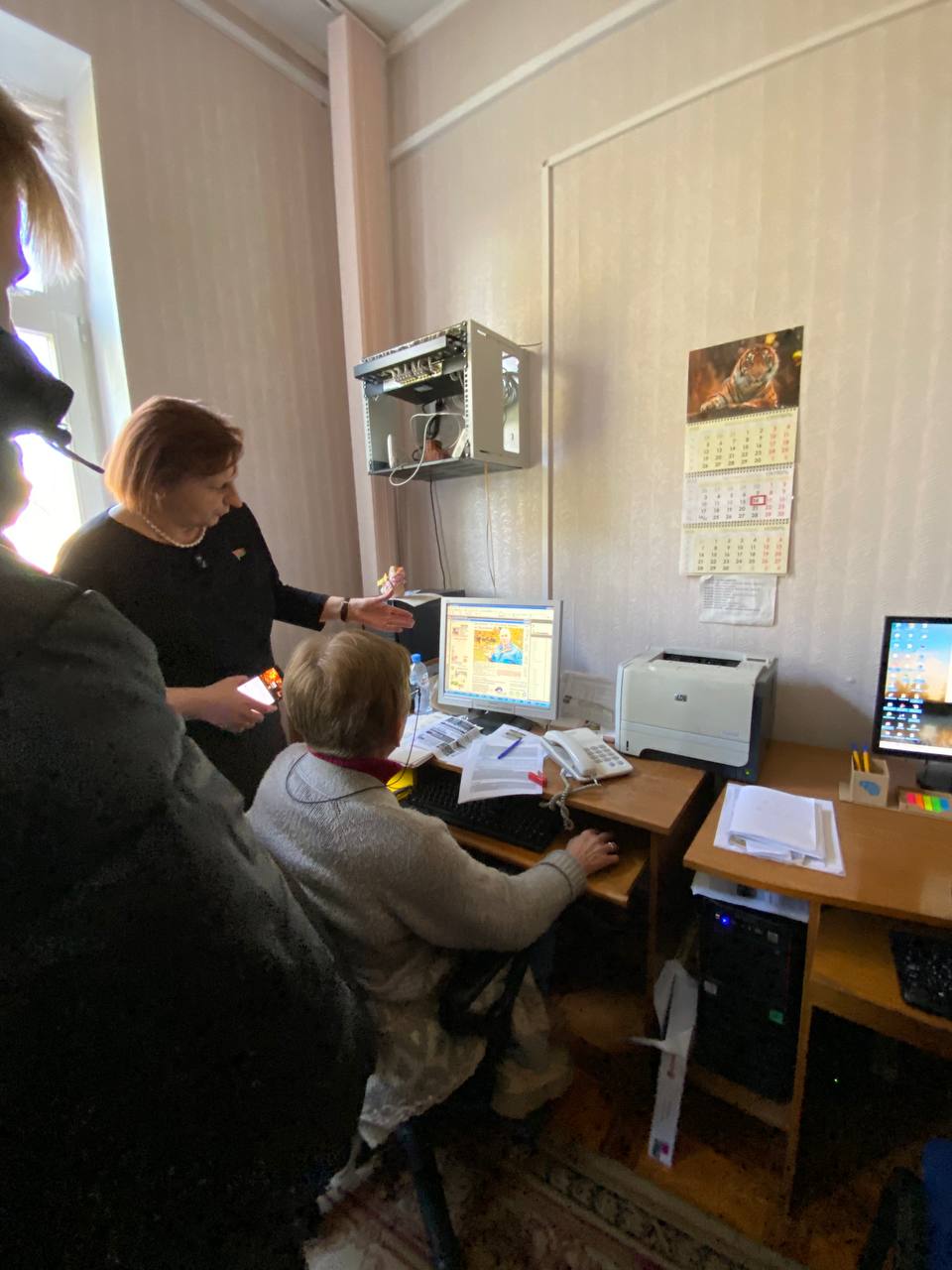 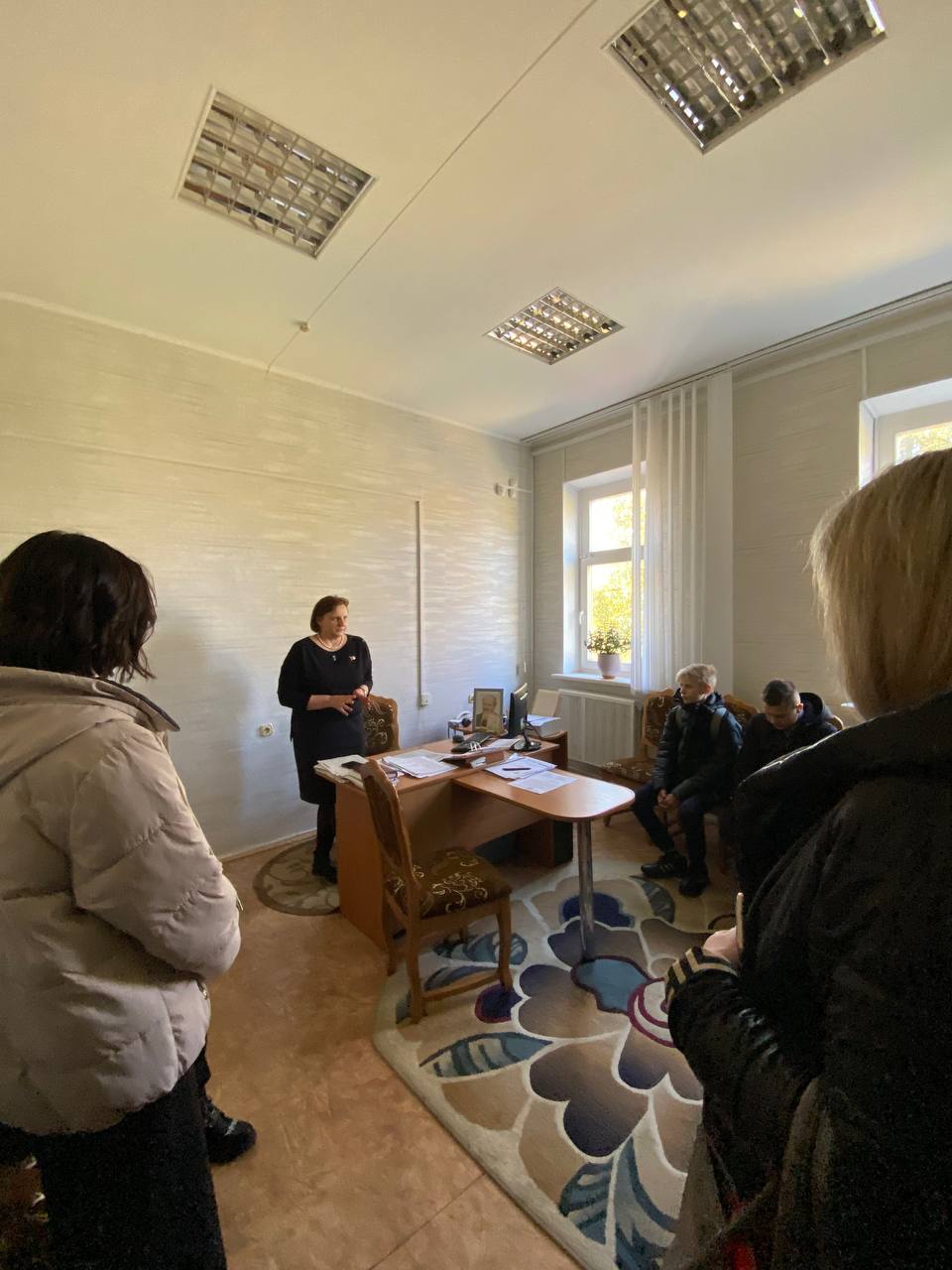 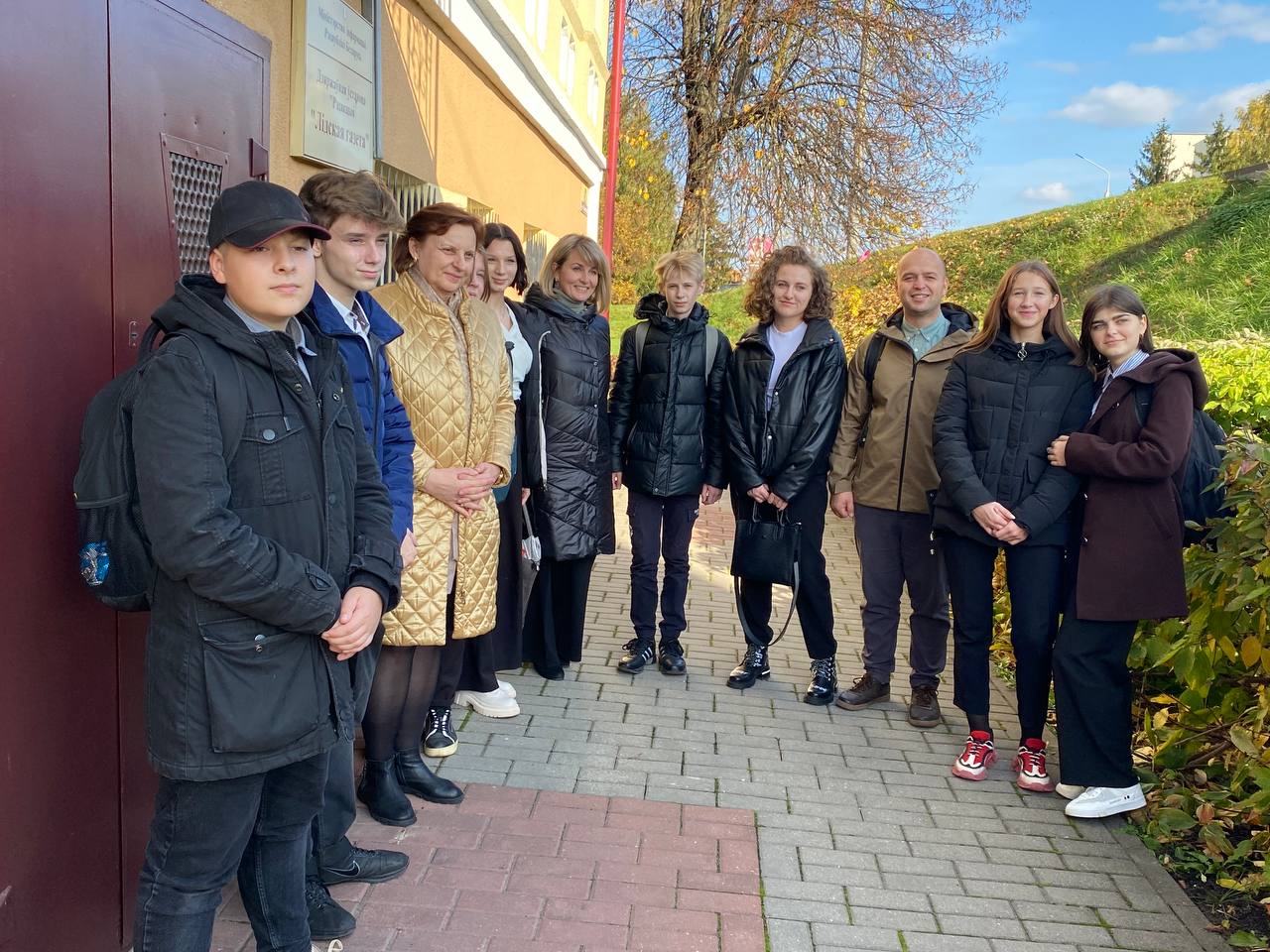 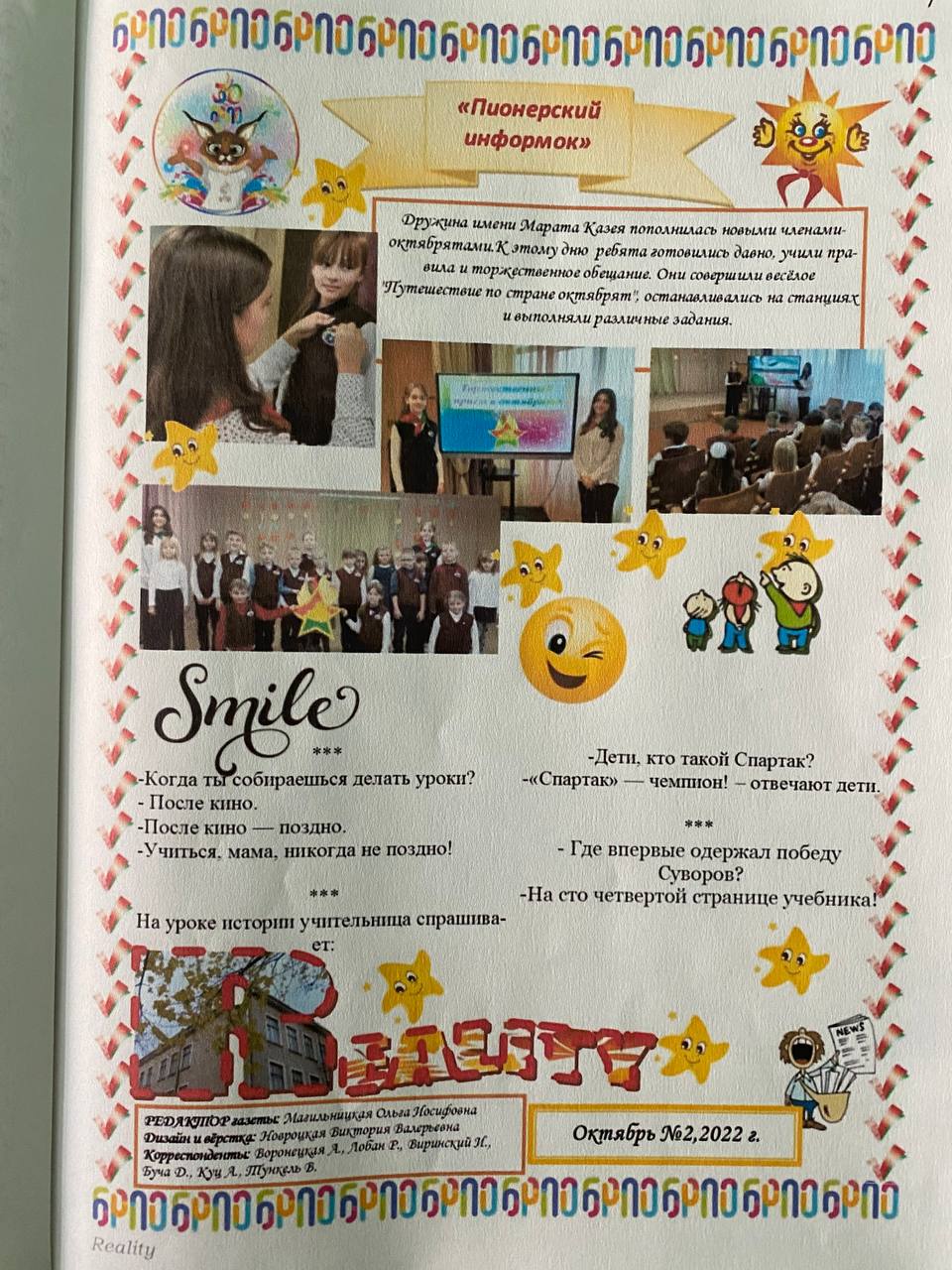 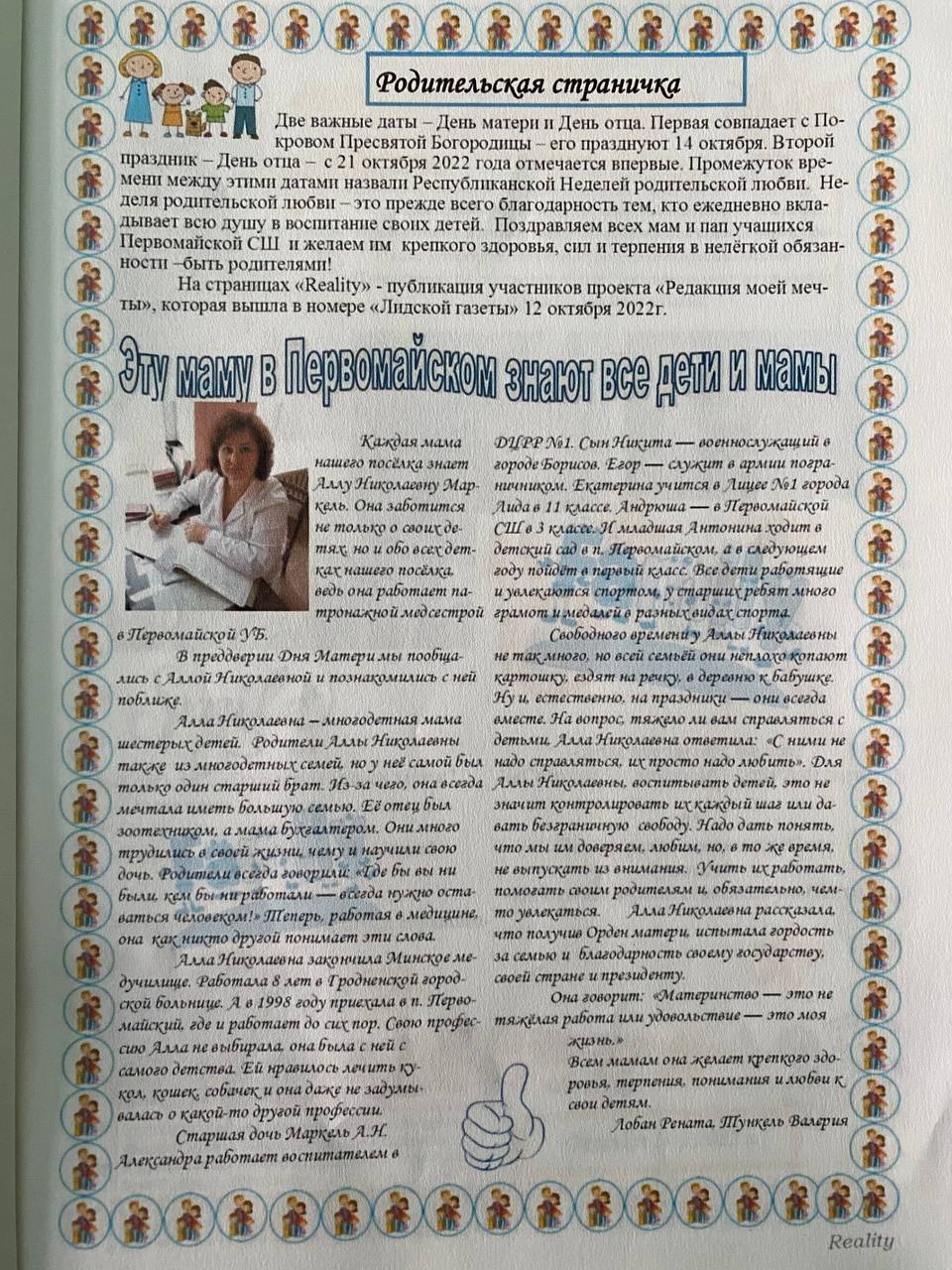 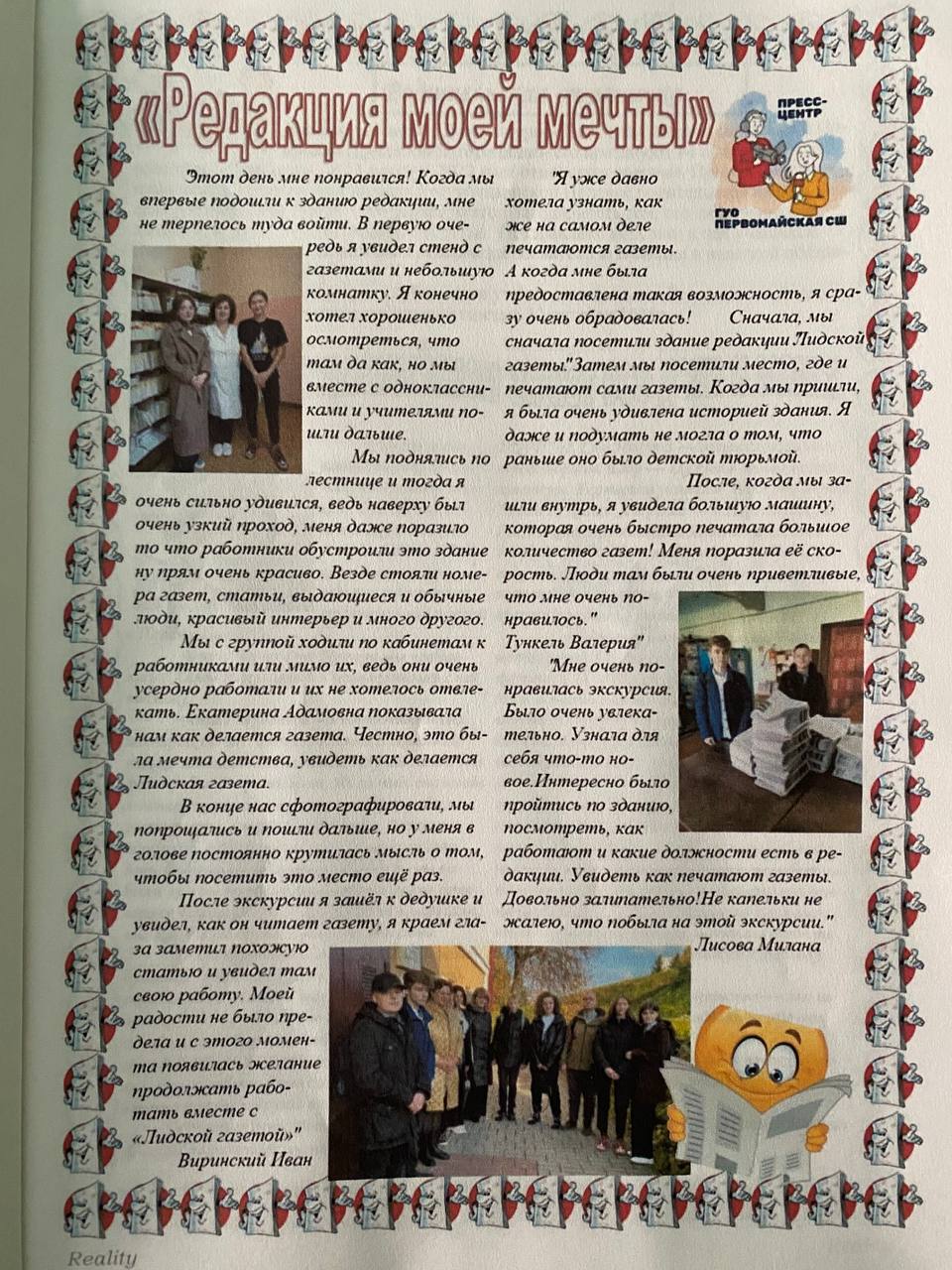 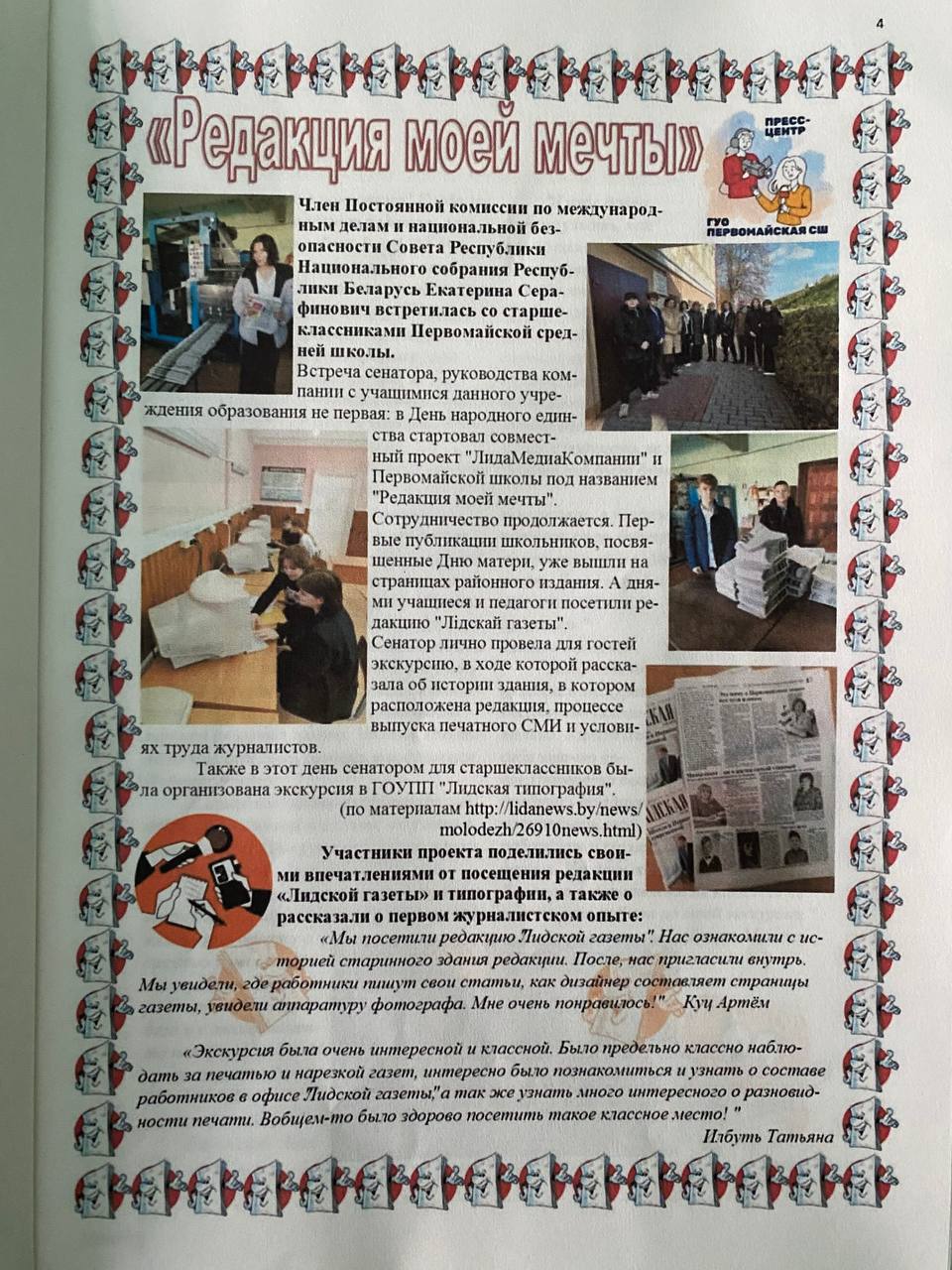 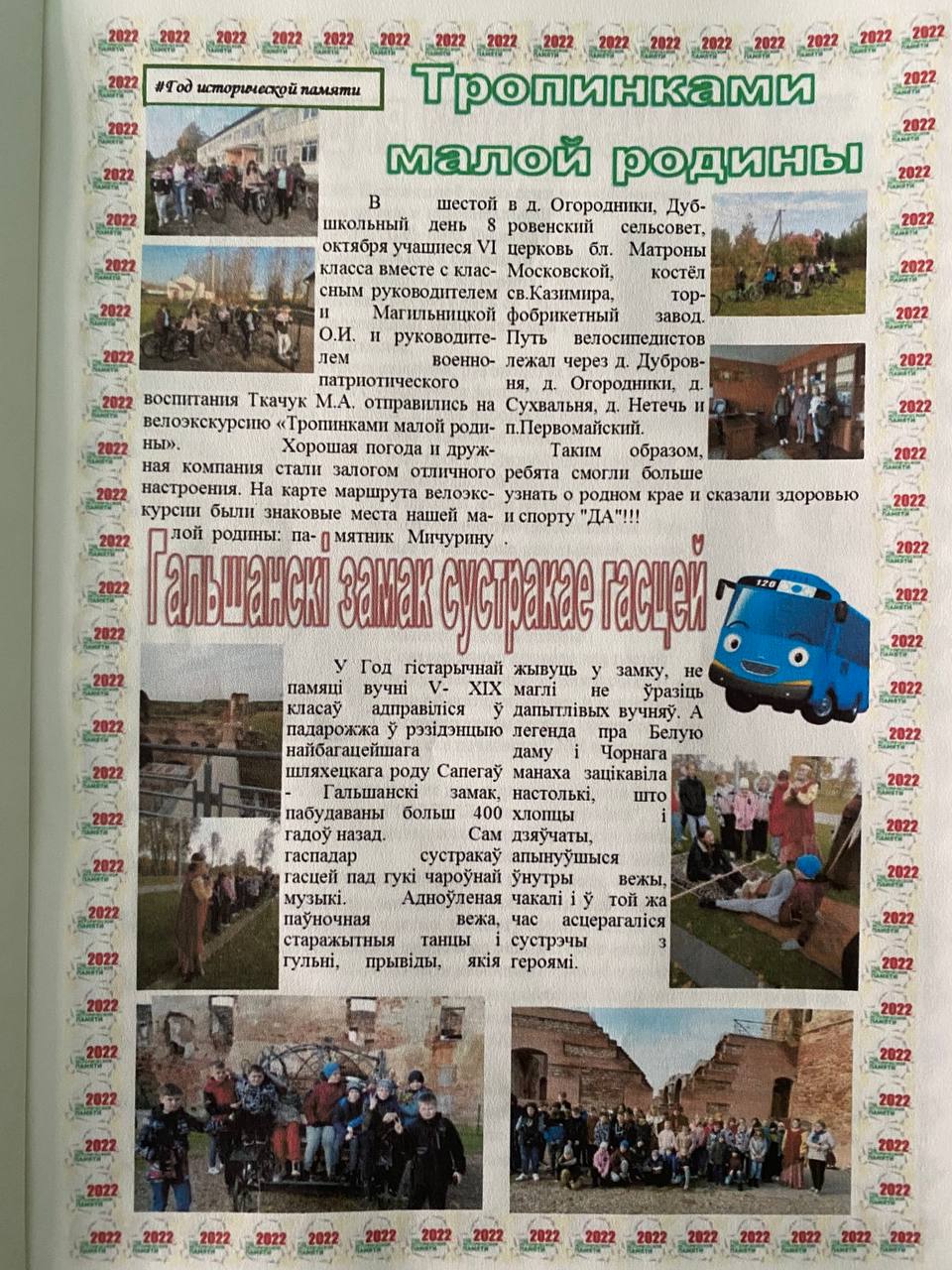 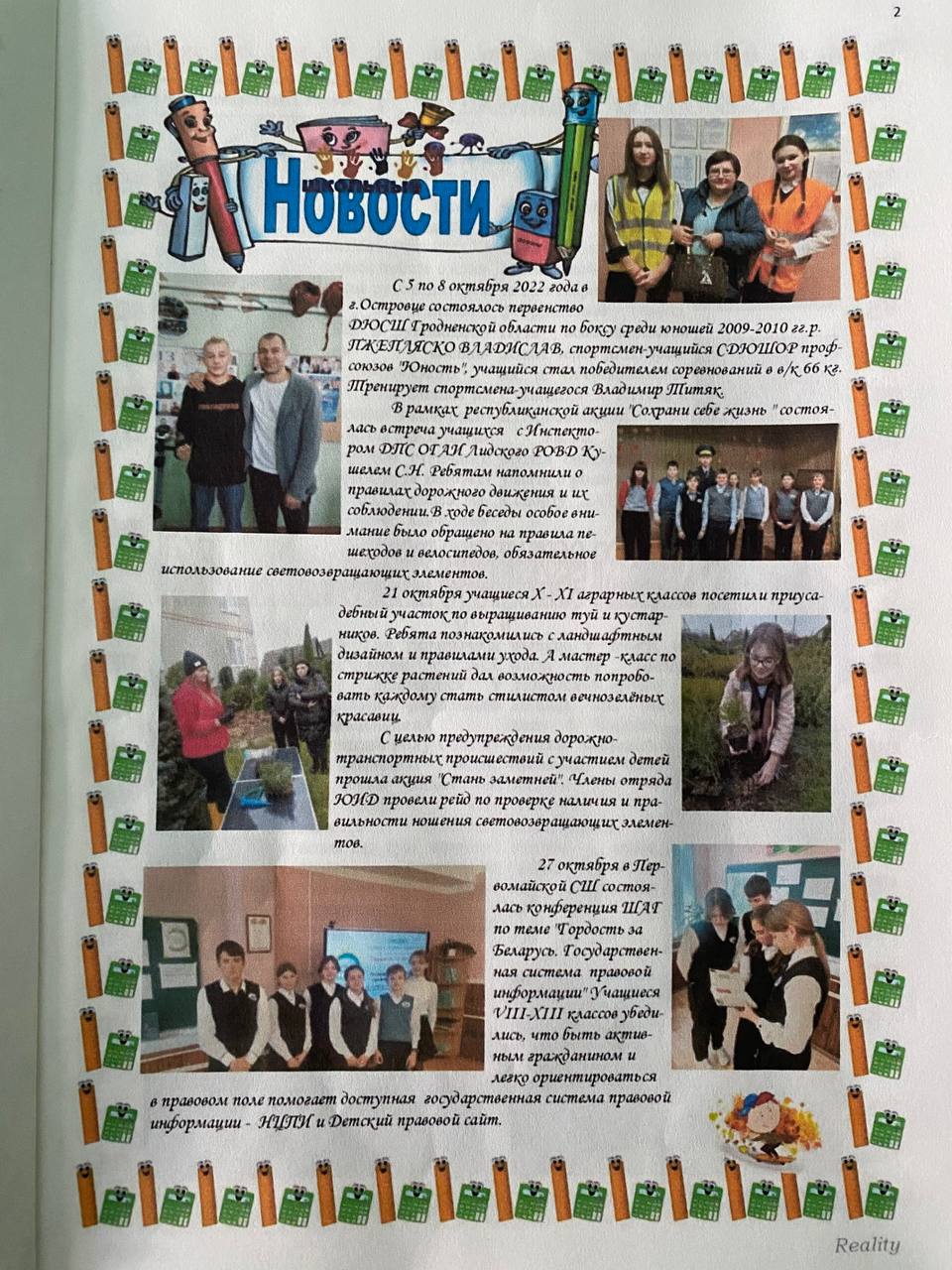 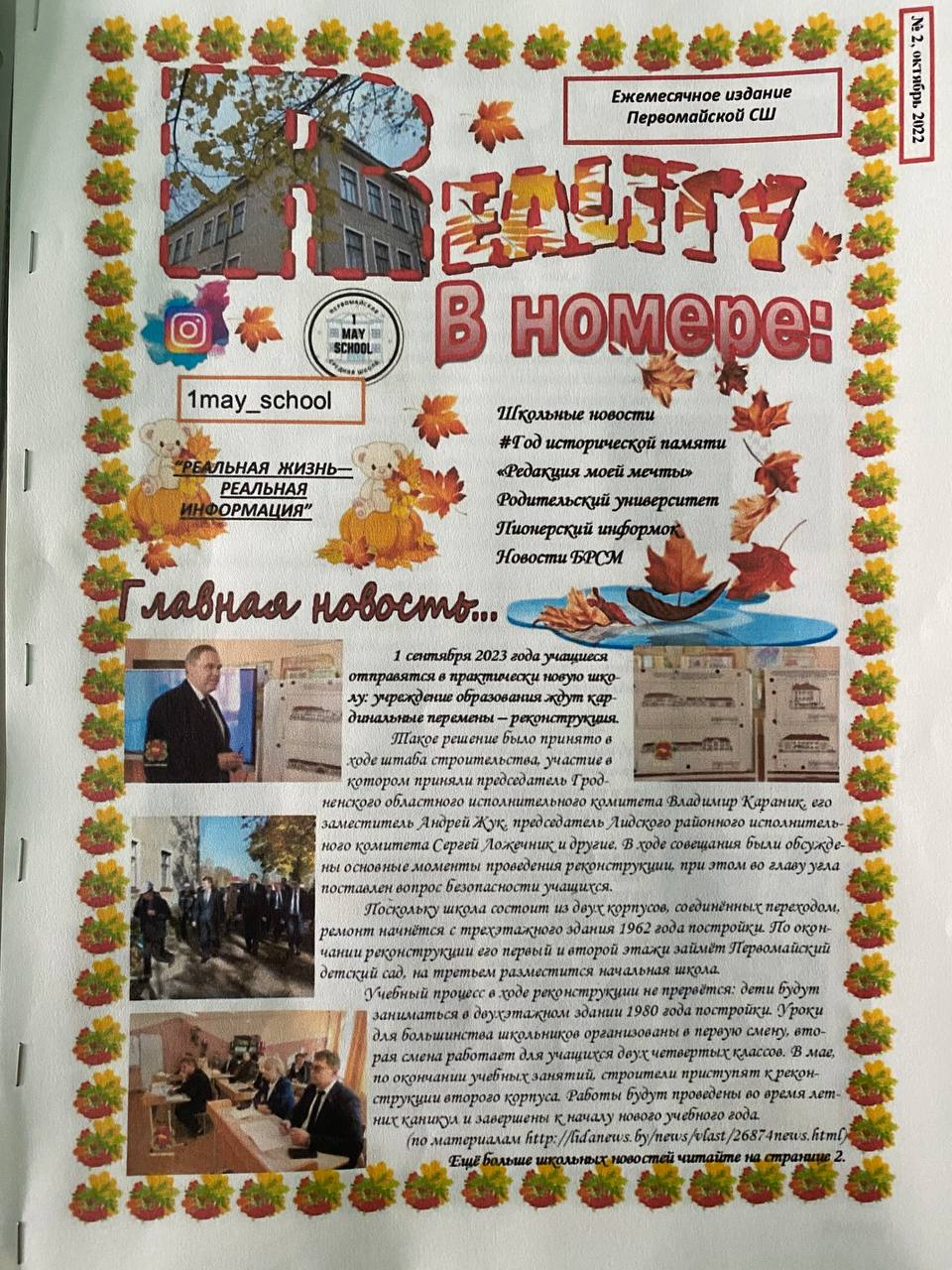 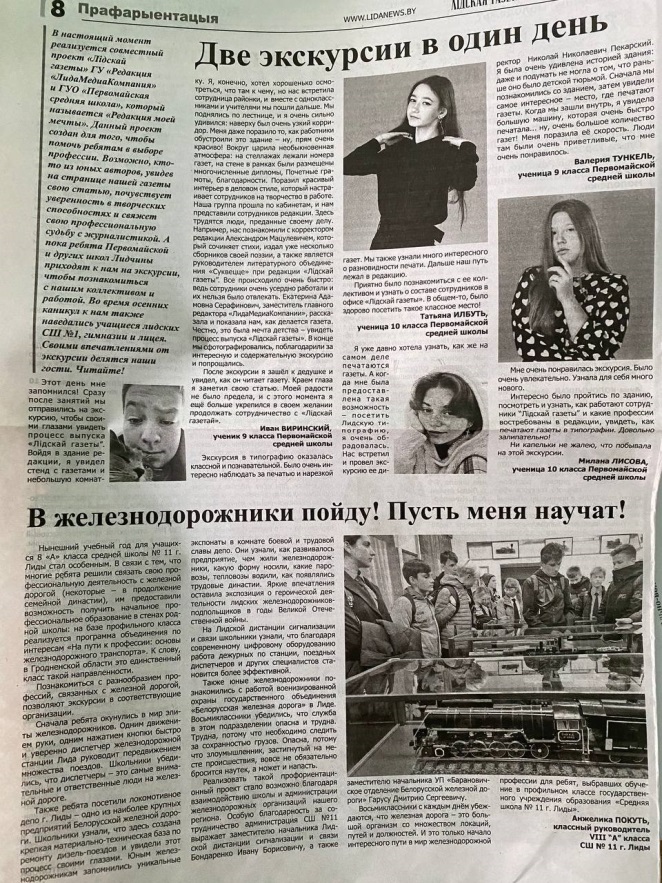 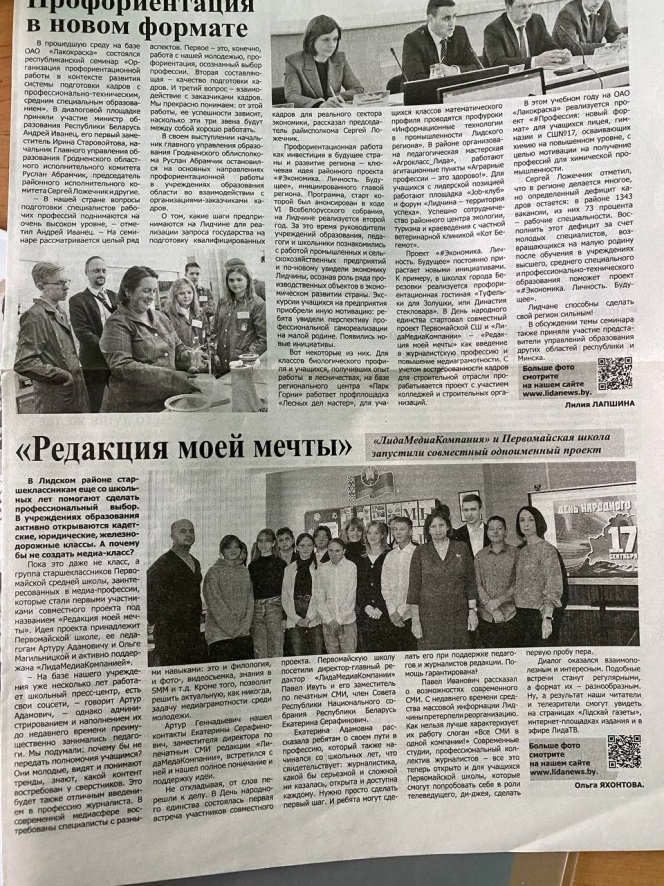 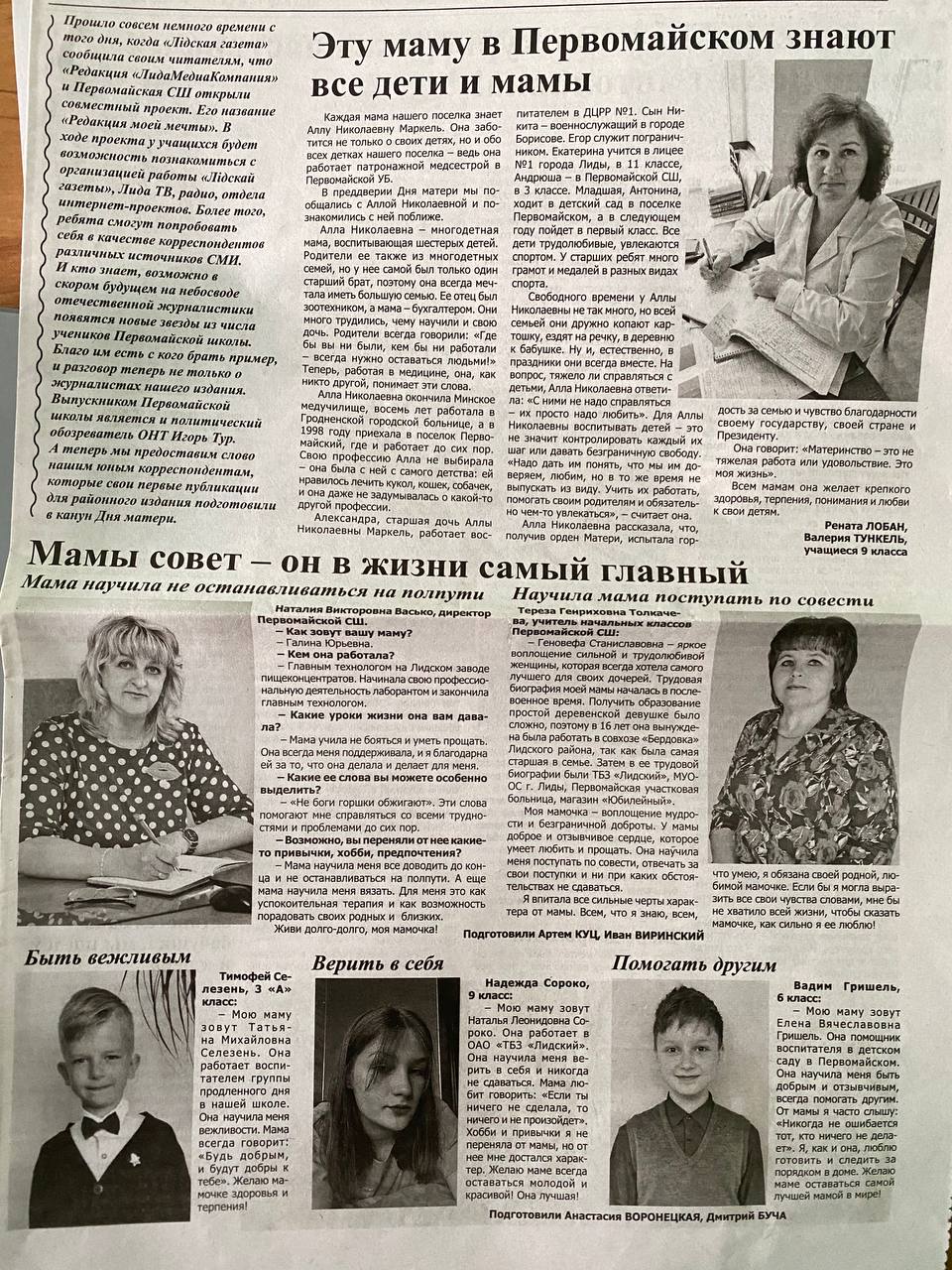 